Complete Performance Review – Staff (Manager)OverviewThis job aid outlines the activities for a Manager to complete a Performance Evaluation that uses the Staff templatePrerequisites: The Performance Review process must be initiated by the appropriate security role in Workday. If your Employees are assigned a Performance Review template that includes a self-evaluation, you will not be able to begin your evaluation of the Employee until the self-evaluation has been submittedImportant Information: It is a best practice for the Manager to wait until the Additional Managers and Additional Reviewers (if one or both steps are utilized within the performance review) have completed their tasks before completing the Employee’s evaluationStepsYou may have the option to request feedback from others who work with the Employee. Get Additional Reviewers (Optional)Additional Reviewers have the ability to rate and comment on competencies. They do not have the ability to see other sections of the performance reviewNote: Not all members participate in this process. If this does not apply to you, please skip to the next sectionEnter the name or UIN of any persons you would like to serve as an Additional Reviewer for the Employee’s evaluation. To skip this option, select the gear icon in the top right hand corner and select Skip this Task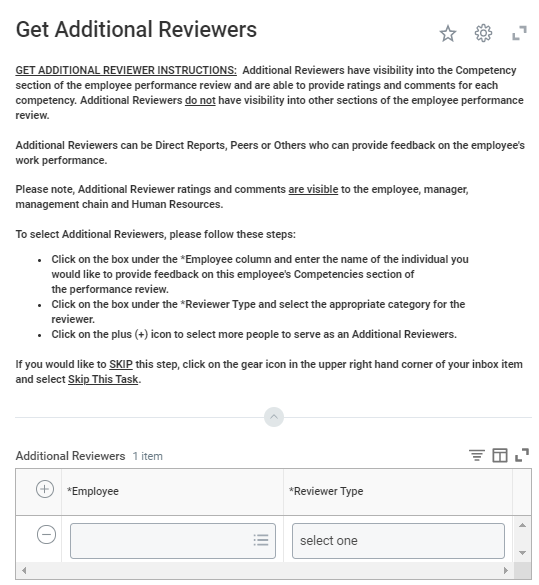 Note: Additional Reviewer comments are visible to the Employee, Manager, Management Chain and Human ResourcesClick SubmitGet Additional Manager (Optional)Additional Managers have visibility into all sections of the Employee Performance review and are able to provide comments on each item within each section. However, they cannot rate the EmployeeNote: Not all members participate in this process. If this does not apply to you, please skip to the next sectionReminder: this step will not appear until you have completed the first step and the Employee has submitted the Self-Evaluation (if applicable)Enter the name or UIN of any persons you would like to serve as an Additional Manager for the Employee’s evaluation. To skip this option, select the gear icon in the top right hand corner and select Skip this Task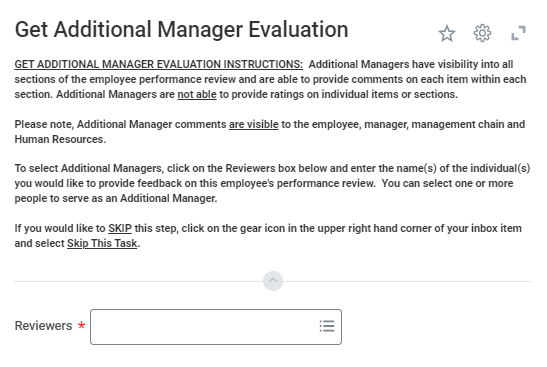 Note: Additional Manager comments are visible to the Employee, Manager, Management Chain and Human ResourcesClick SubmitManager Evaluates EmployeeYou can begin the evaluation immediately. You do not have to wait for Additional Reviewers and Additional Managers but it is a best practice to do so 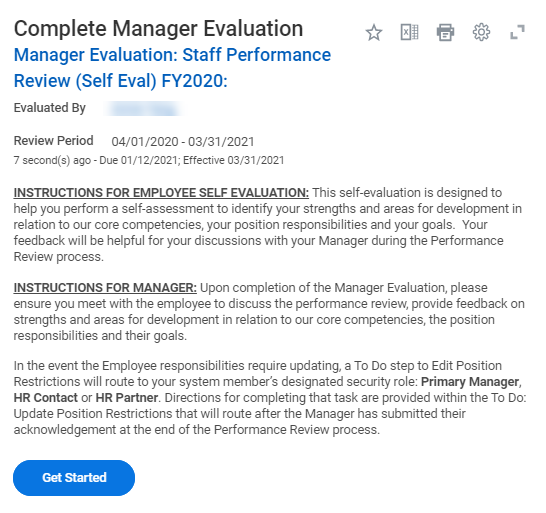 AttachmentsManagers have the option to add attachments. In addition, Managers will see any attachments added by the Employee during their self-evaluation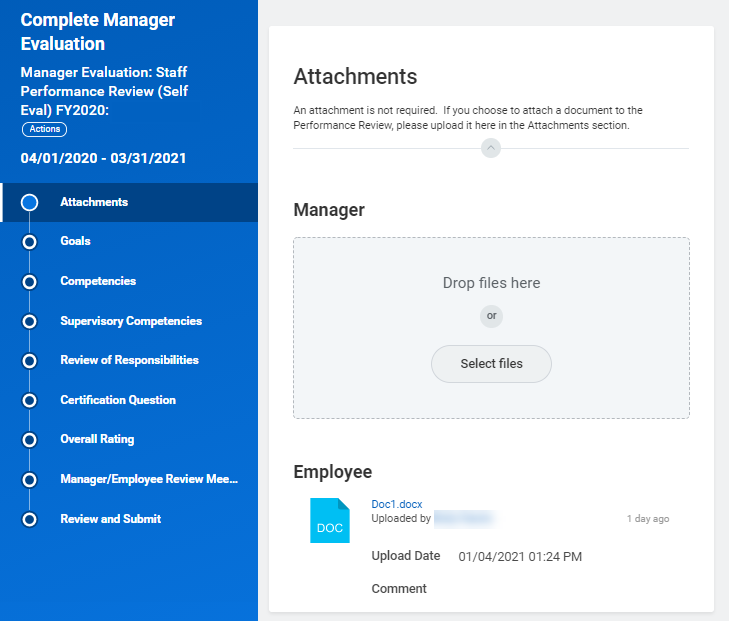 Review documents provided by your Employee (if applicable)Click Select files if you would like to add any supporting documentation for the evaluation. Locate and select the file you would like to addClick Upload to select additional files if desiredClick NextGoals (if applicable)Not all departments use this feature. If goals are not relevant for your performance review process, you can use the Next button to move to the next section of the review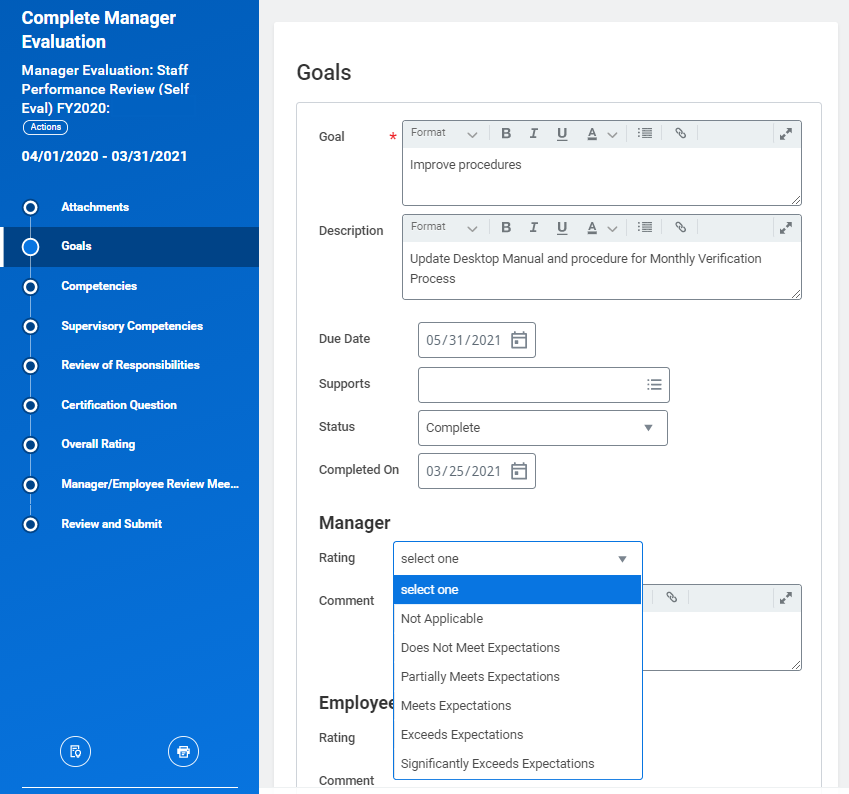 Rate your Employee on each goal and enter any relevant commentsClick NextCompetenciesAll positions across the Texas A&M University System have competencies on which you evaluate your Employees. Additional Reviewers and Additional Manager ratings and available under the column Additional Responses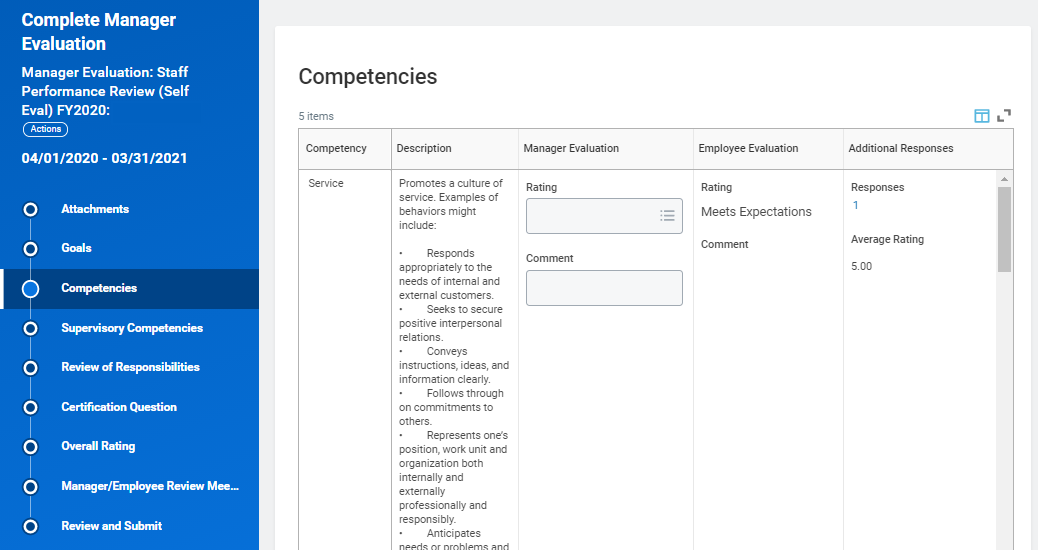 Rate your Employee and add any applicable comments for each competency listed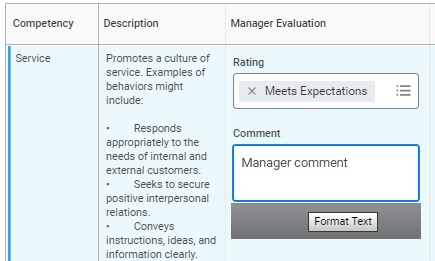 Click NextSupervisory CompetenciesYou will evaluate your Employees that are Supervisors according to these competencies. Additional Reviewers and Additional Manager ratings are available under the column Additional Responses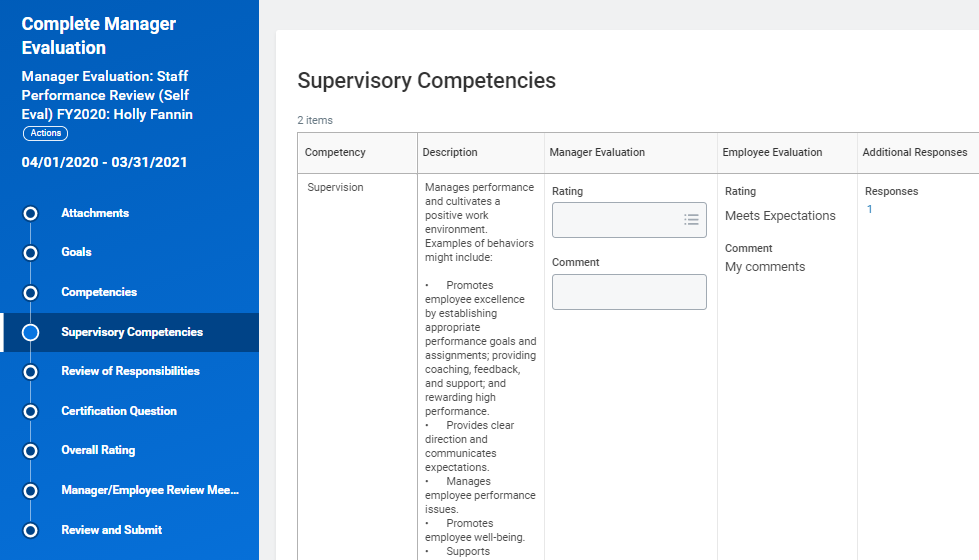 Rate your Employee and add any applicable comments for each competency listedClick NextReview of ResponsibilitiesResponsibilities vary across positions. Follow the instructions provided to view the responsibilities assigned to this position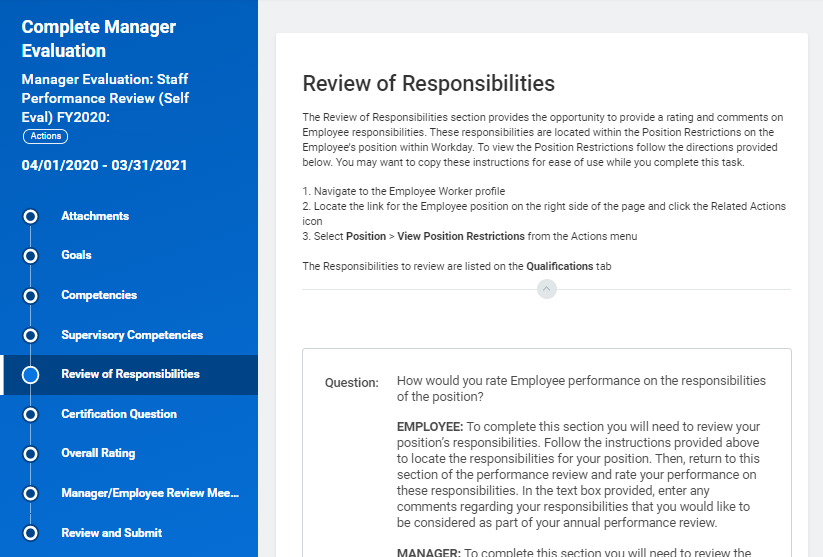 Enter a rating for your evaluation of your Employee’s performance on these responsibilities and add comments as appropriate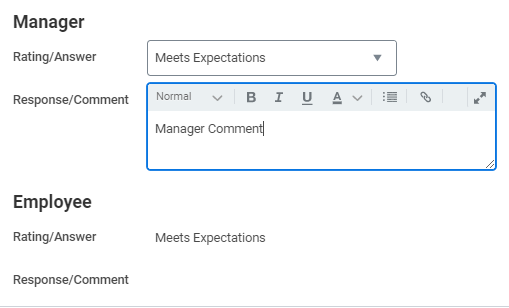 Click NextCertification QuestionThis section is about required trainings your Employee was assigned during the evaluation period 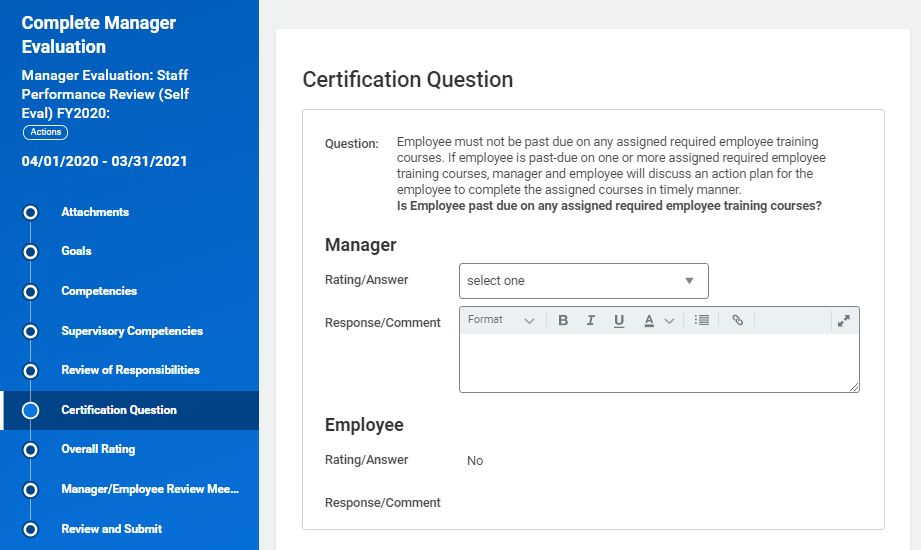 Select the appropriate answer in the Rating fieldSelect Yes if your Employee is past due on required trainingsSelect No if your Employee is not past due on required trainings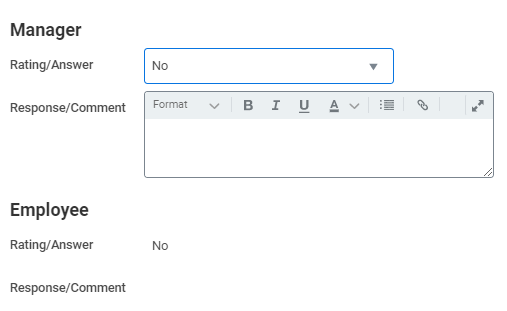 Note: If you select Yes, you may want to add a commentClick NextOverall RatingThe Overall Rating is the final evaluation score for your Employee based on all information within the performance review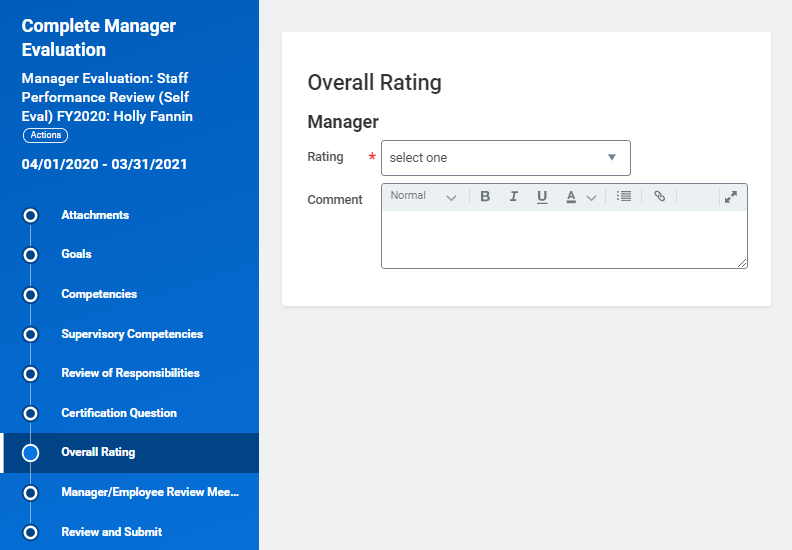 Select your Rating for the Employee’s performance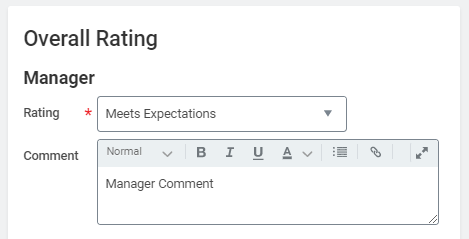 IMPORTANT: Comments are required if the Rating selected is Does Not Meet Expectations or Partially Meets Expectations. The performance review will then route to the Manager’s Manager for approvalClick NextManager / Employee Review MeetingYou will be reminded that you should meet with your Employee to review the Position Restrictions and the Employee’s evaluation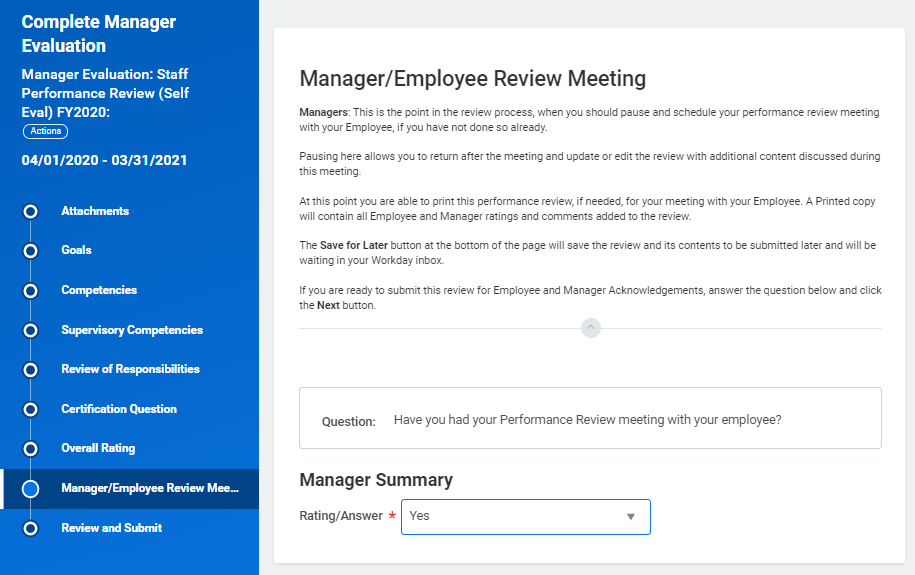 Answer the question regarding the meetingSelection Yes if you have already met with your EmployeeSelect No if you have not met with your EmployeeNote: You will be able to move forward with the process regardless of the answer selected on this questionClick NextReview and SubmitReview the evaluation information to be sure no more edits are neededClick Submit only when you are ready to move the process forward and no more changes are needed and you have met with your EmployeeYou can click Save for Later if you have not yet met with the Employee or if you need to make changesNote: If any changes are needed after submitting, search for the My Team’s Performance Review report and select Send Back. It will route back to you and you can make changes accordinglyUp NextOnce you submit the evaluation, your Employee will receive a task to acknowledge agreement or disagreement with the evaluation and that they have reviewed their current Position Restrictions with you. The Employee will then submit the Acknowledgment of the performance evaluationManager Submits AcknowledgementClick Get Started on the inbox task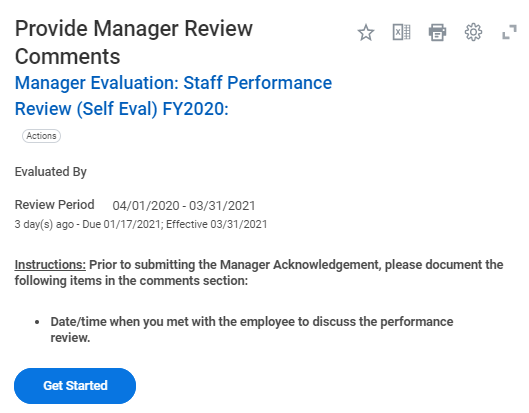 Review the Summary of information provided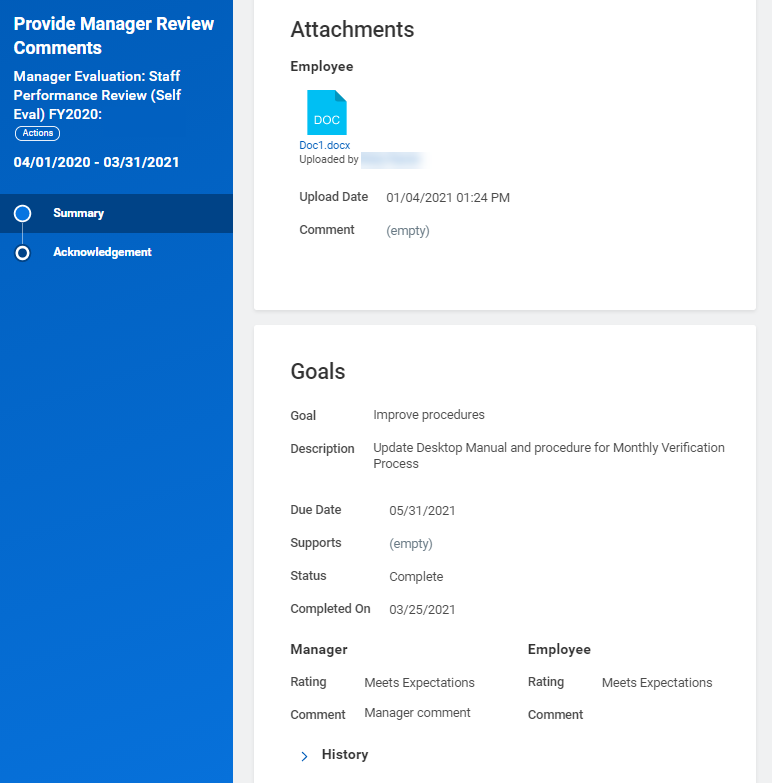 Click NextSelect the appropriate Status option that represents whether Position Restrictions do or do not need updating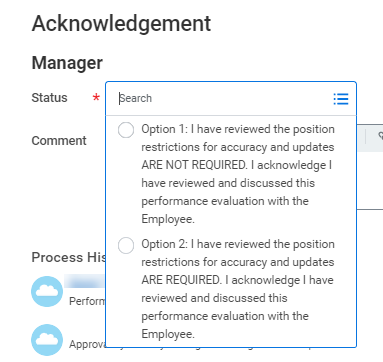 Enter comments as neededClick SubmitUp NextIf you selected the option that includes “position description update required,” you or your HR Contact or HR Partner will receive a To Do to Edit Position Restrictions If the Overall Rating is Partially Meets Expectations or Does Not Meet Expectations, you will receive a To Do to Complete a Performance Improvement Plan This completes the process for a Manager to complete a performance evaluation for an Employee using the Staff template